＜申込書送付先＞------------------------------------------一般社団法人changes担当：尼崎（あまさき）E-mail：changes.to.the.world@gmail.comTEL：075-741-1405　FAX：075-231-1270 1  協賛企業（団体）協賛に関する手続等の連絡窓口として事務対応していただける方をご記入ください。　※連絡先が上記の企業所在地と同一の場合は空欄でもかまいませんが、メールアドレスは必ずご記入ください。 2  請求書送付先　　請求書送付先が上記協賛ご担当者様と異なる場合は、送付先をご記入ください。 3  協賛プラン　下記4つのプランからお選びいただけます。※プラン内容詳細は「協賛・出展のご案内」をご確認ください。Belief FES 2020協賛申込書申込年月日年　  　月  　　日企業（団体）名日本語表記ふりがな：ふりがな：ふりがな：企業（団体）名日本語表記企業（団体）名英語表記所在地〒〒〒〒所在地TELFAX協賛ご担当者氏名ふりがな：ふりがな：ふりがな：ふりがな：協賛ご担当者氏名所属部署役職連絡先〒〒〒〒連絡先TELFAX連絡先E-mail氏名ふりがな：ふりがな：ふりがな：ふりがな：氏名所属部署役職連絡先〒〒〒〒連絡先TELFAX連絡先E-mail協賛プランご協賛料金各種広報物へのロゴ掲出MC・VJによる企業紹介協賛席PRブースステージフラッグ☐プラチナサポーター3,000,000円特大○○1張り○☐ゴールドサポーター1,000,000円大○○1/2張り・☐シルバーサポーター500,000円中○・・・☐スタンダードサポーター200,000円小（フライヤー除く）○・・・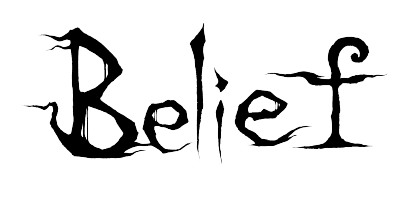 KYOTO Belief実行委員会事務局　＜京都市左京区静市市原町1151-36＞
TEL：075-741-1405　FAX：075-231-1270　E-mail：changes.to.the.world@gmail.com